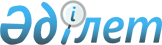 О признании утратившим силу приказа Министра сельского хозяйства Республики Казахстан от 7 января 2002 года № 3 "Об утверждении Правил функционирования информационно-маркетинговой системы Министерства сельского хозяйства Республики Казахстан"Приказ Министра сельского хозяйства Республики Казахстан от 4 октября 2012 года № 1-4/502

      В соответствии с пунктом 1 статьи 43-1 Закона Республики Казахстан «О нормативных правовых актах» ПРИКАЗЫВАЮ:



      1. Признать утратившим силу приказ Министра сельского хозяйства Республики Казахстан от 7 января 2002 года № 3 «Об утверждении Правил функционирования информационно-маркетинговой системы Министерства сельского хозяйства Республики Казахстан» (зарегистрированный в Реестре государственной регистрации нормативных правовых актов Республики Казахстан за № 1740).



      2. Департаменту стратегии и корпоративного развития Министерства сельского хозяйства Республики Казахстан в недельный срок направить копию настоящего приказа, в Министерство юстиции Республики Казахстан.



      3. Настоящий приказ вступает в силу со дня подписания.      Министр                                    А. Мамытбеков      Согласованно:

      Министр транспорта

      и коммуникаций

      Республики Казахстан

      А. Жумагалиев _______

      от "__" ______ 2012 года
					© 2012. РГП на ПХВ «Институт законодательства и правовой информации Республики Казахстан» Министерства юстиции Республики Казахстан
				